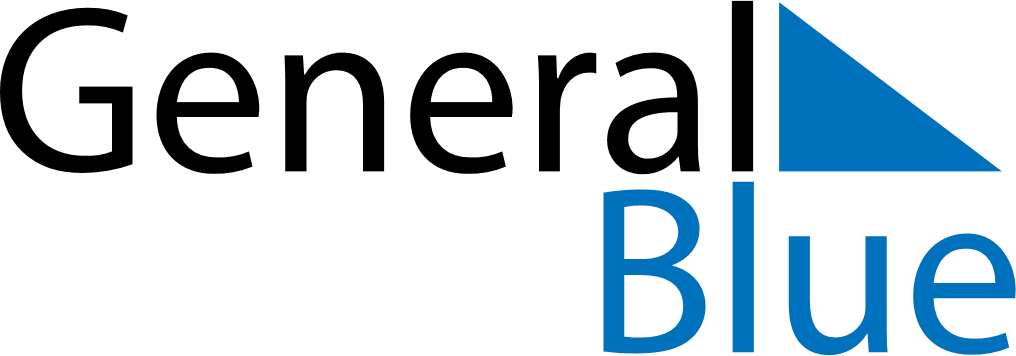 May 2024May 2024May 2024May 2024May 2024May 2024Arbroath, Scotland, United KingdomArbroath, Scotland, United KingdomArbroath, Scotland, United KingdomArbroath, Scotland, United KingdomArbroath, Scotland, United KingdomArbroath, Scotland, United KingdomSunday Monday Tuesday Wednesday Thursday Friday Saturday 1 2 3 4 Sunrise: 5:23 AM Sunset: 8:51 PM Daylight: 15 hours and 27 minutes. Sunrise: 5:21 AM Sunset: 8:53 PM Daylight: 15 hours and 32 minutes. Sunrise: 5:19 AM Sunset: 8:55 PM Daylight: 15 hours and 36 minutes. Sunrise: 5:16 AM Sunset: 8:57 PM Daylight: 15 hours and 40 minutes. 5 6 7 8 9 10 11 Sunrise: 5:14 AM Sunset: 8:59 PM Daylight: 15 hours and 44 minutes. Sunrise: 5:12 AM Sunset: 9:01 PM Daylight: 15 hours and 49 minutes. Sunrise: 5:10 AM Sunset: 9:03 PM Daylight: 15 hours and 53 minutes. Sunrise: 5:08 AM Sunset: 9:05 PM Daylight: 15 hours and 57 minutes. Sunrise: 5:05 AM Sunset: 9:07 PM Daylight: 16 hours and 1 minute. Sunrise: 5:03 AM Sunset: 9:09 PM Daylight: 16 hours and 5 minutes. Sunrise: 5:01 AM Sunset: 9:11 PM Daylight: 16 hours and 9 minutes. 12 13 14 15 16 17 18 Sunrise: 4:59 AM Sunset: 9:13 PM Daylight: 16 hours and 13 minutes. Sunrise: 4:57 AM Sunset: 9:15 PM Daylight: 16 hours and 17 minutes. Sunrise: 4:55 AM Sunset: 9:17 PM Daylight: 16 hours and 21 minutes. Sunrise: 4:53 AM Sunset: 9:19 PM Daylight: 16 hours and 25 minutes. Sunrise: 4:52 AM Sunset: 9:21 PM Daylight: 16 hours and 29 minutes. Sunrise: 4:50 AM Sunset: 9:23 PM Daylight: 16 hours and 33 minutes. Sunrise: 4:48 AM Sunset: 9:25 PM Daylight: 16 hours and 36 minutes. 19 20 21 22 23 24 25 Sunrise: 4:46 AM Sunset: 9:27 PM Daylight: 16 hours and 40 minutes. Sunrise: 4:44 AM Sunset: 9:28 PM Daylight: 16 hours and 43 minutes. Sunrise: 4:43 AM Sunset: 9:30 PM Daylight: 16 hours and 47 minutes. Sunrise: 4:41 AM Sunset: 9:32 PM Daylight: 16 hours and 50 minutes. Sunrise: 4:40 AM Sunset: 9:34 PM Daylight: 16 hours and 54 minutes. Sunrise: 4:38 AM Sunset: 9:35 PM Daylight: 16 hours and 57 minutes. Sunrise: 4:37 AM Sunset: 9:37 PM Daylight: 17 hours and 0 minutes. 26 27 28 29 30 31 Sunrise: 4:35 AM Sunset: 9:39 PM Daylight: 17 hours and 3 minutes. Sunrise: 4:34 AM Sunset: 9:40 PM Daylight: 17 hours and 6 minutes. Sunrise: 4:32 AM Sunset: 9:42 PM Daylight: 17 hours and 9 minutes. Sunrise: 4:31 AM Sunset: 9:43 PM Daylight: 17 hours and 12 minutes. Sunrise: 4:30 AM Sunset: 9:45 PM Daylight: 17 hours and 15 minutes. Sunrise: 4:29 AM Sunset: 9:46 PM Daylight: 17 hours and 17 minutes. 